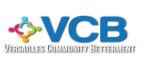 Versailles Community BettermentBoard Meeting Agenda March 25, 2019 @ 6:00 p.m.Versailles City HallI.	Call to Order - 6:00 p.m.II.	Pledge of AllegianceIII.	PrayerIV.	Minutes, Corrections and Approval – January 28, 2019 meetingV. 	Treasurer’s ReportVI.	Introduction of Guests	1. Ministry need: Diane Robinson	2. Missouri Community Betterment – Teresa (Keller) Snyder, Executive DirectorVII.	New Business	1. Approval to add Ellen to our VCB checking accounts and remove Kat	2. Order VCB business cards?		$15 set-up charge, then 1 or 2 sided;		250 ct/$33.00;		500 ct/$48.00;		1,000 ct/$56.00	3. Discuss trash can needs for the City of Versailles	4. Discuss VERSAILLES mural maintenanceVIII.	Old BusinessIX.	Sub-committee Reports	1. Residential Beautification, Amy Siler	2. Youth Services, Tony Coons	3. Commercial Beautification, Aubrey Schrader	4. Fund Raising, Elva ClarkX.	Other business and AdjournXI.	Next meeting date